Творческий проект в старшей группе «9 Мая-День Победы!»Тип проекта: творческий, информационный, игровой.Продолжительность: краткосрочный.Воспитатель: Белкина Е.Н.Участники: воспитатель, дети, родители.Цель: обогатить знания детей о Великом празднике - Дне Победы.Воспитание патриотизма, чувства гордости за подвиг нашего народа в Великой Отечественной Войне.Задачи: сообщить элементарные сведения о Великой Отечественной Войне. Воспитывать уважение и гордость к ветеранам ВОВ.Развивать речь детей, обогащать, словарный запас.Прививать чувство гордости за свою Родину, и наш народ.Прививать детям, что мир на Земле - это самое важное, что может быть.Актуальность.Дошкольное детство - важнейший период становления личности человека, когда формируются первые представления детей об окружающем мире, обществе и культуре. В дошкольном возрасте над всеми сторонами жизни у ребёнка господствуют - чувства.Патриотическое воспитание подрастающего поколения - одна из самых актуальных задач нашего времени. Огромные изменения произошли в нашей стране за последние годы. Это касается нравственных ценностей, отношения к событиям нашей истории. У детей искажены представления о патриотизме, доброте, великодушии. Изменилось и отношение людей к Родине.Поэтому еще до школы необходимо сформировать у детей первоначальные достоверные представления, об истории нашей Родины, о ее героях.Объяснить детям значение мира в нашей жизни. Чтобы дети узнали, что голубь мира обозначает любовь, чистоту и надежду. В военное время голуби исправно несли службу в качестве связистов, они совершали военные подвиги, стремясь к созданию мира на Земле. После второй мировой войны художник П. Пикассо увековечил древний символ мира в своем творчестве: его белый «Голубь мира» с оливковой ветвью в клюве стал общепризнанной эмблемой мира во всем мире.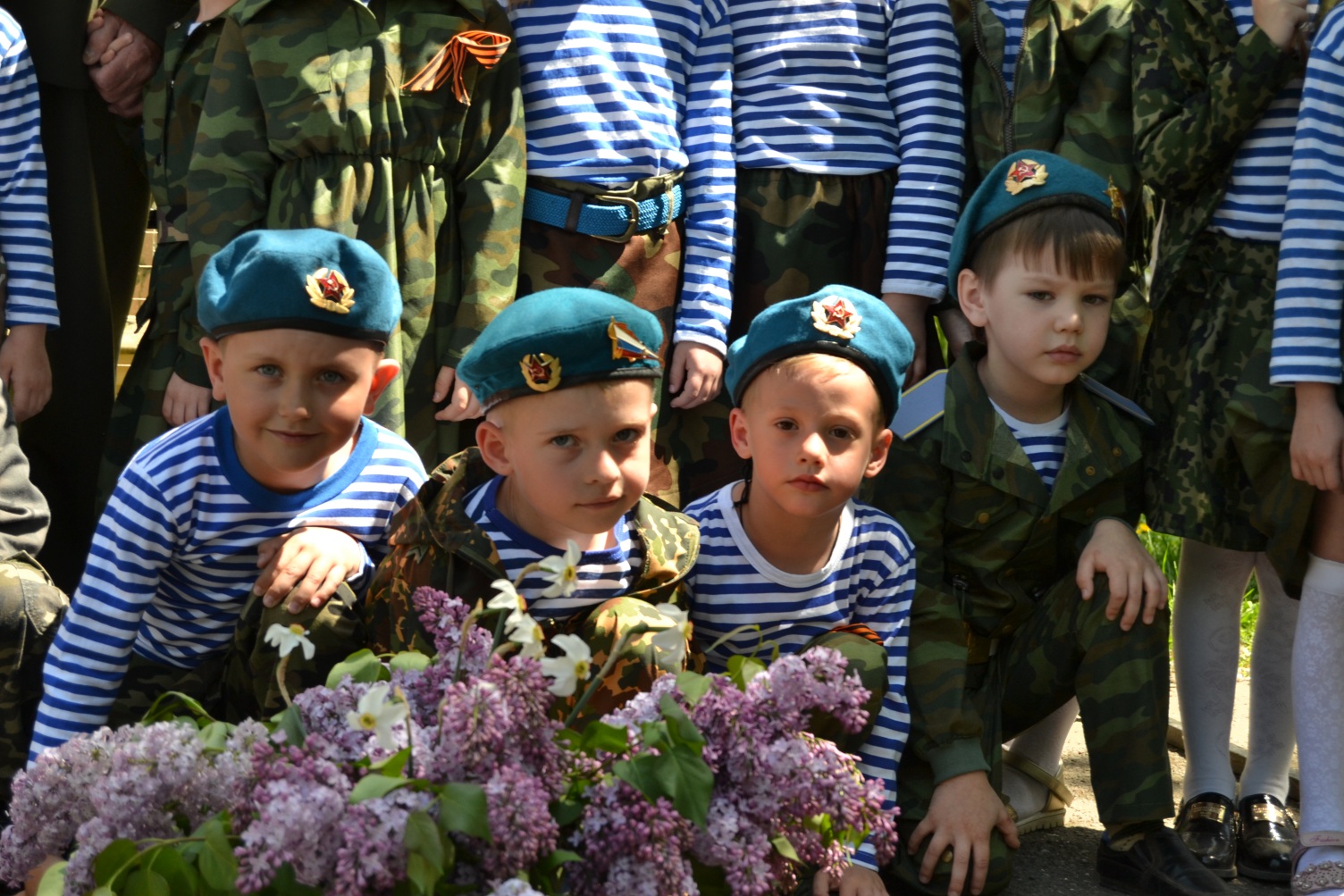 Этапы работы над проектом:1. Подготовительный этап.Выбор темы проекта.Постановка цели и задач.Работа с родителями(пошив костюмов)Работа с детьми.Работа по подбору иллюстраций о войне, дне Победы.Чтение художественных произведений о Великой Отечественной войне, слушание военных песен, разучивание стихотворений и песен.2. Основной этап.Проведение совместной деятельности.Проведение бесед о ВОВ.Проведение конкурса на лучшее прочтение стихов посвященных дню Победы.Организация с/р игр, спортивных игр, дидактических игр.Художественное творчество, рисование на военную тему. Подготовка  к военному параду, поздравление ветеранов. 3. Заключительный этап.Оформление результатов проекта в папке передвижке посредством фотовыставки для родителей.Содержание работы.Учебно-познавательная деятельность:Беседы:«Что я знаю о ВОВ»«Города герои»«Праздник со слезами на глазах»«Как народ празднует, День Победы»«Что значит- «Голубь мира»Знакомство с художественной литературой:Подборка рассказов о Великой Отечественной Войне для дошкольников.Чтение рассказа Л. А. Кассиль «Твои защитники»Благинина Е. А. «Почему ты шинель бережешь?»Митяев А. В. «Шестой – неполный»Подборка рассказов о Блокаде Ленинграда для дошкольников.Взаимосвязь с родителями:Рисование на тему «День Победы».Консультация для родителей на тему: «Героическое прошлое России».Музыкально - художественная работа: прослушивание военных песен.Заучивание песни «Десятый десантный ботальон»Игры: д/ игры «Отгадай, чья форма», «Транспорт военных», «Для кого этот предмет»С/р. игра «Мы военные ребята»П/ игры «Эстафета», «Попади в цель»Творческая работаИзо-деятельность: боевая машина; рисование солдата; салют над красной площадью.Коллективная работа, стенгазета: «9 мая!»Дети: повысился уровень знаний дошкольников и их родителей о прошлом советского народа, во время Великой Отечественной войны.Дети знакомы с символикой Российского государства.Дети имеют представление о военных профессиях.Дети познакомились с произведениями поэтов, писателей, художников на военную тему. Имеют представления о памятниках, воздвигнутых в честь героев ВОВ, дети знают «Города – герои»Дети с уважением относятся к защитникам Родины.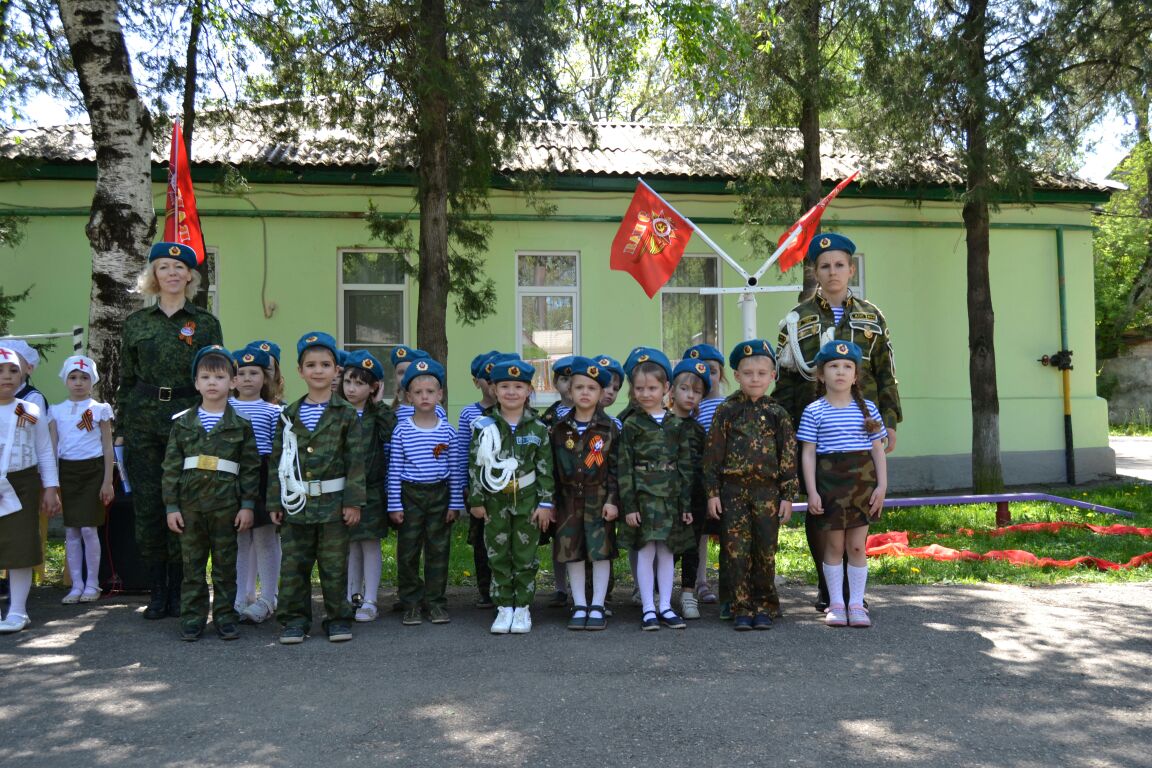 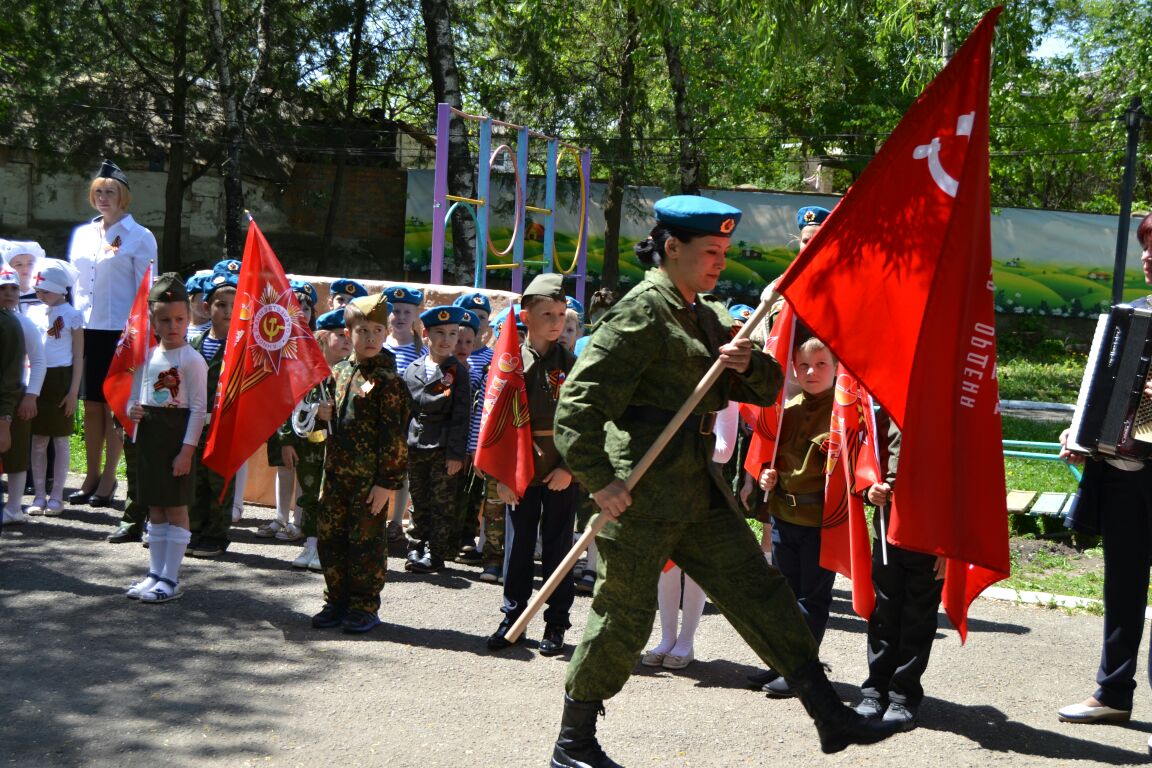 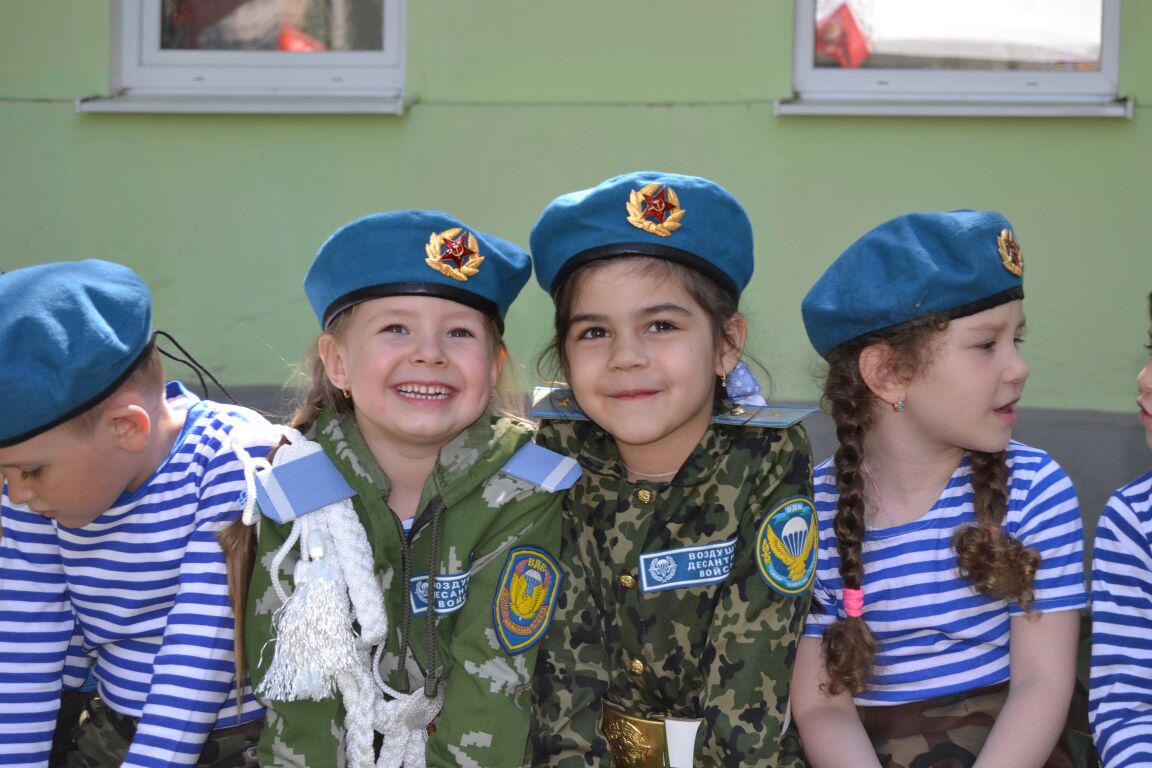 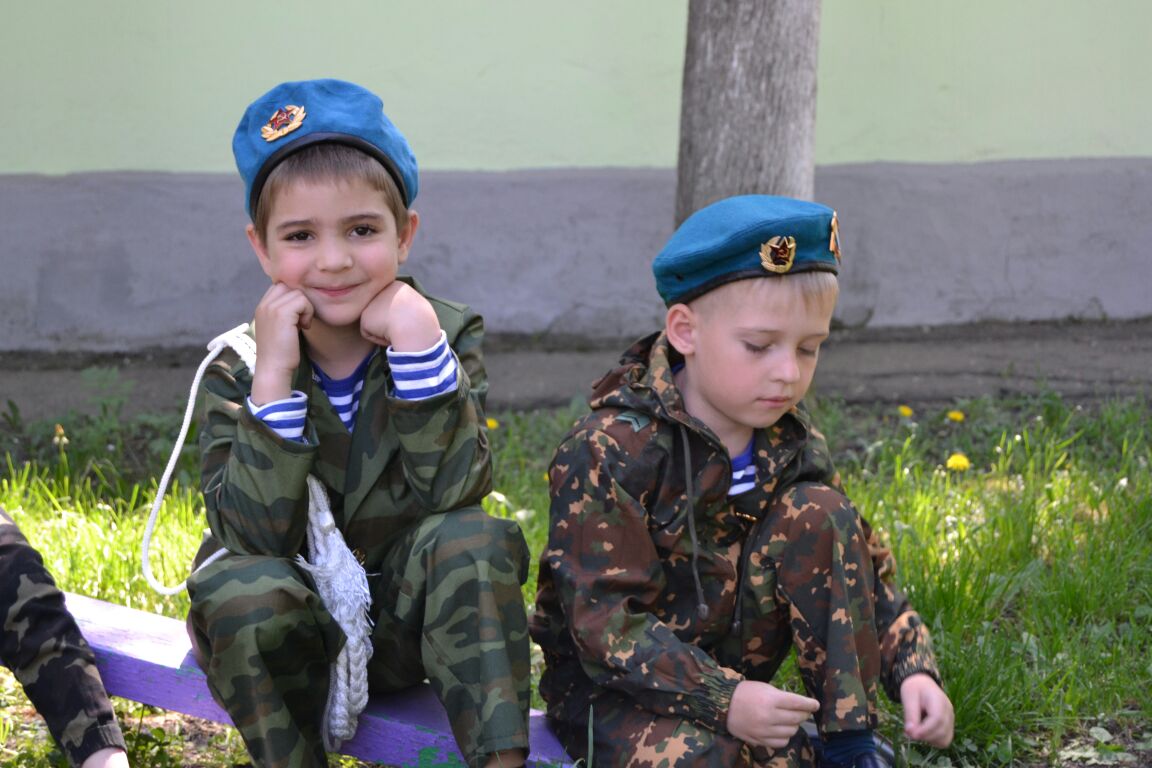 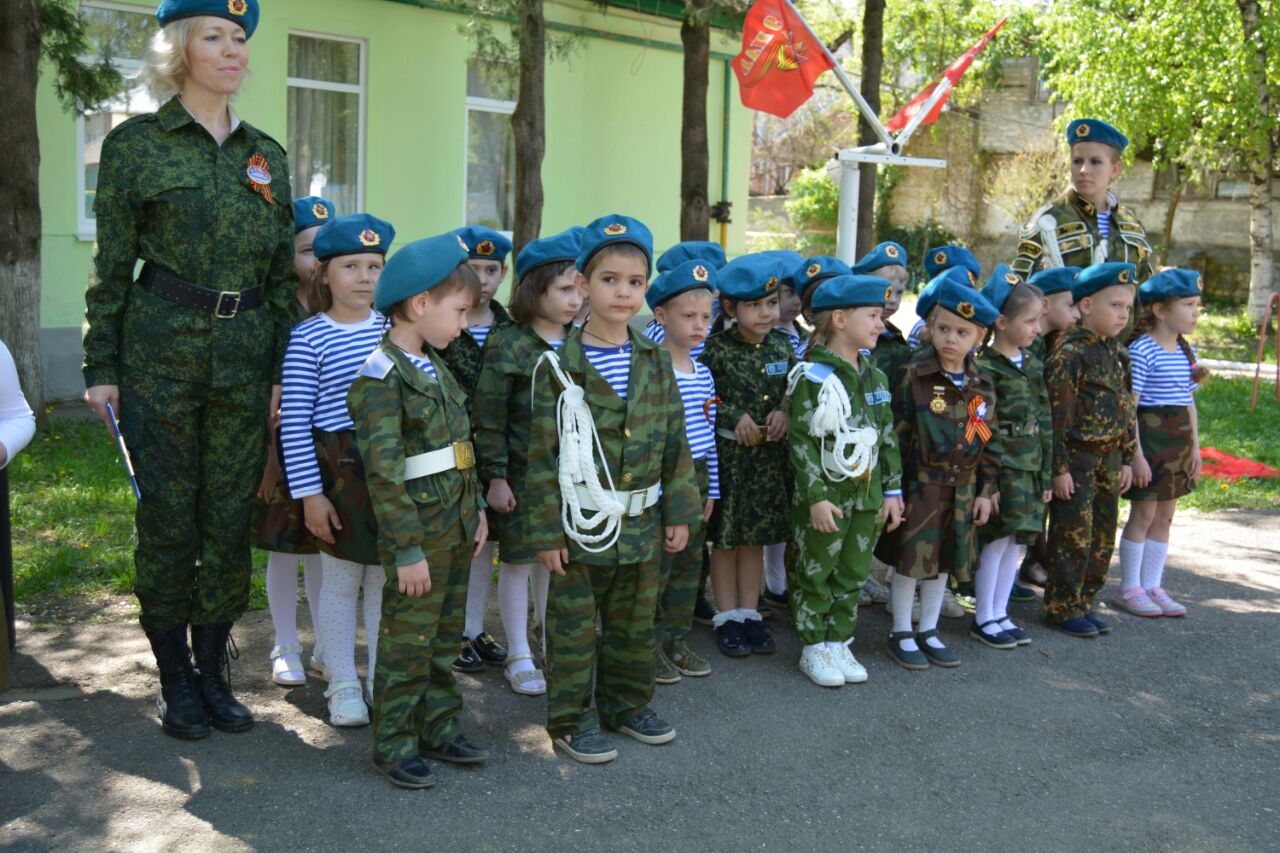 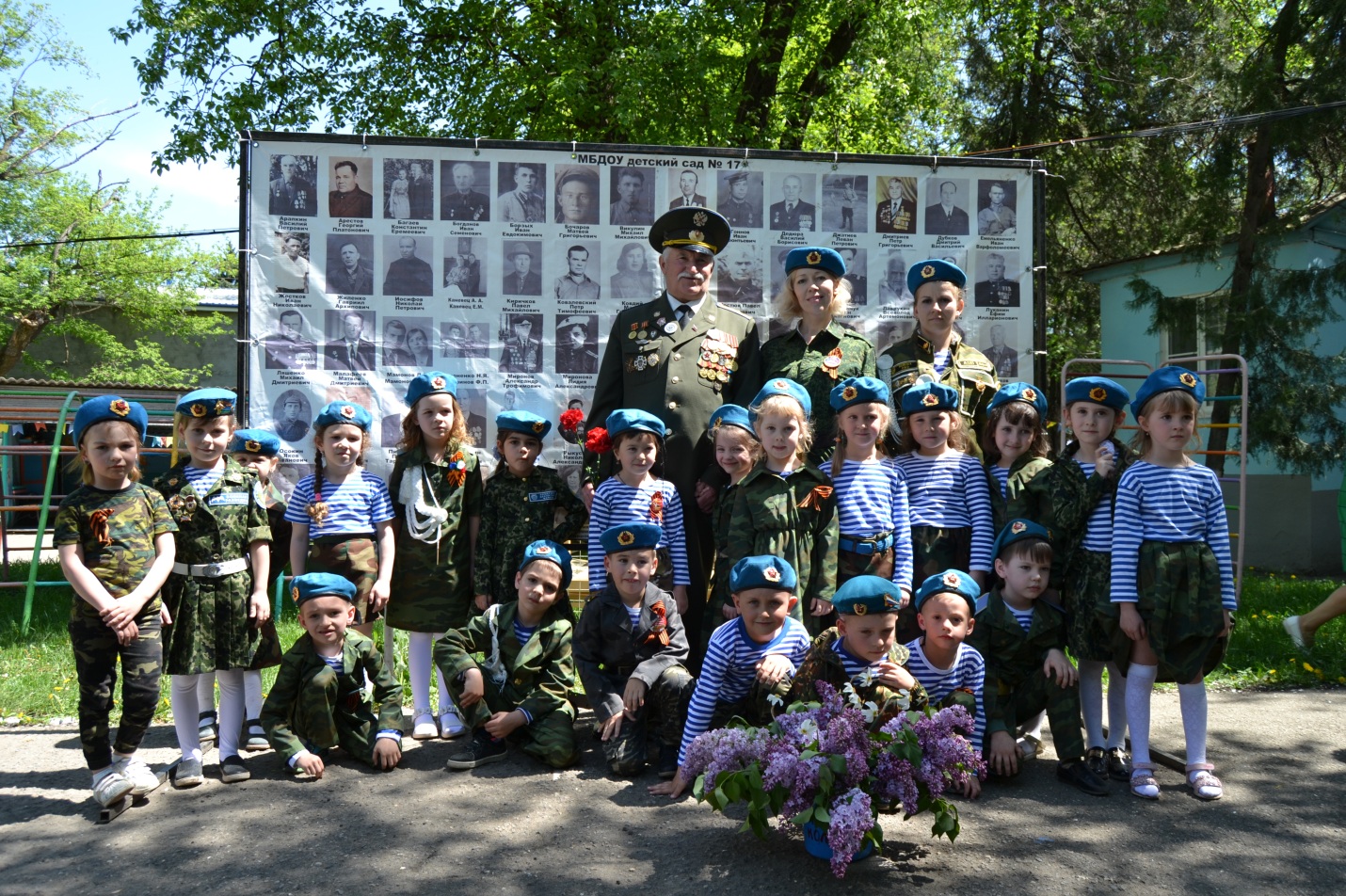 